ERHEBUNGSBOGEN 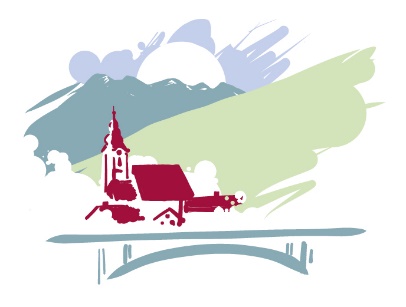                                 VEREIN:Obmann/Obfrau/PräsidentIn:	________________________________________________Gründungsjahr:	________________________________________________Mitglieder Gesamt:	________________________________________________	Aktive Mitglieder	________________________________________________	Jugendliche unter 18 J.	________________________________________________	Mitglieder über 65 J.	________________________________________________	Unterstützende Mitglieder	________________________________________________Mitgliedsbeitrag:	________________________________________________	Erwachsene/r:	________________________________________________	Jugendliche	________________________________________________	Familie	________________________________________________	Mitglieder über 65 J.	________________________________________________	Abgaben Land/Bund	________________________________________________Zusammenkünfte/Trainings:	__________ / Woche / MonatAusgebildete Trainer:	________________________________________________Trainingsplatz bzw. -ort (Halle, …):	________________________________________________Eigenes Vereinslokal:	______ wenn ja, wo _______________________________Eigene Veranstaltungen:	______ wenn ja, welche und wie oft ______________________________________________________________________________________________________________________________________________________________________________________Teilnahme an Veranstaltungen:	______ wenn ja, wo und wie oft ___________________________________________________________________________________________________________________________________________________________________________________________________________________________________________________________________________